尊敬的先生/女士：请注意，在额外审议期，备选批准程序（AAP）下的下列工作项目收到了评论意见。该意见将提交第5研究组下次会议（2017年5月15-24日在日内瓦召开）批准：ITU-T L.1315新建议书草案，“能源效率的标准化术语和趋势”（参见TD41(GEN/5)号文件）。顺致敬意！电信标准化局主任
李在摄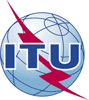 国 际 电 信 联 盟电信标准化局国 际 电 信 联 盟电信标准化局2017年4月12日，日内瓦2017年4月12日，日内瓦文号：电信标准化局第1/5号集体函  补遗附件2电信标准化局第1/5号集体函  补遗附件2-	致国际电联各成员国主管部门； -	致ITU-T部门成员；-	致ITU-T第5研究组部门准成员；及 -	致国际电联学术成员 -	致国际电联各成员国主管部门； -	致ITU-T部门成员；-	致ITU-T第5研究组部门准成员；及 -	致国际电联学术成员 电话：+41 22 730 6301+41 22 730 6301-	致国际电联各成员国主管部门； -	致ITU-T部门成员；-	致ITU-T第5研究组部门准成员；及 -	致国际电联学术成员 -	致国际电联各成员国主管部门； -	致ITU-T部门成员；-	致ITU-T第5研究组部门准成员；及 -	致国际电联学术成员 传真：+41 22 730 5853+41 22 730 5853-	致国际电联各成员国主管部门； -	致ITU-T部门成员；-	致ITU-T第5研究组部门准成员；及 -	致国际电联学术成员 -	致国际电联各成员国主管部门； -	致ITU-T部门成员；-	致ITU-T第5研究组部门准成员；及 -	致国际电联学术成员 电子邮件：tsbsg5@itu.inttsbsg5@itu.int事由：第5研究组会议；2017年5月15-24日，日内瓦第5研究组会议；2017年5月15-24日，日内瓦第5研究组会议；2017年5月15-24日，日内瓦第5研究组会议；2017年5月15-24日，日内瓦